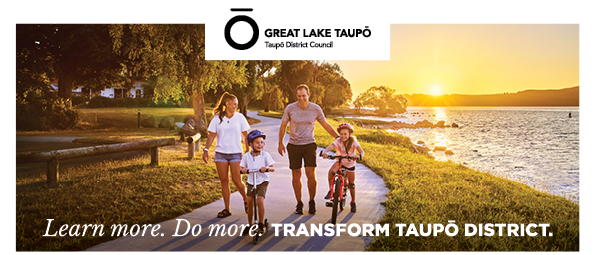 DISTRICT VENUES MANAGERWhether you're into fishing, hunting, swimming, biking or simply enjoying nature (or a latte), Taupō offers an idyllic lifestyle for everyone and here’s your chance to join the team helping to grow the thriving Taupō district. WHO ARE WE? KO WAI MĀTOU?Every day brings new opportunities when you are part of our team at Taupō District Council. Our diverse organisation is recognised for its vibrant energy, optimism for the future, ambition to act boldly and willingness to do things differently to secure the best result. We take a balanced and community-focused approach that allows us to strive with consideration on behalf of our district. We are motivated by ensuring the most livable and prosperous district in Aotearoa and hold this greater purpose in mind in all that we do.   ABOUT THE ROLE – NGĀ ĀHUATANGA O TE TŪRANGAThis role contributes to and leads the implementation of the Taupo District Sports and Recreational business strategy. You will be responsible for leading a diverse team to deliver outstanding levels of service across the district’s venues. You will ensure accurate financial and asset management and manage external and internal relationships.WHO WE ARE LOOKING FOR - KEI TE KIMI  MĀTOU I TĒNEI MOMO TANGATAWe are looking for a strategic thinker with strong financial acumen, asset management experience and people management expertise. You will need a minimum of 5 years experience managing staff, facilities and event fields. We are looking for someone who can consistently operate with integrity and honesty and have the ability to  perform well even when under pressure.WHAT WE OFFER - NGĀ ĀHUATANGA KEI A MĀTOUOur people are accomplished, capable, and driven by curiosity to learn more - about the council, its impact, and their own potential. Your career aspirations will be encouraged, whether you’re just starting out or an expert. Our strengths-based environment will enable you to be the best version of yourself at work.Our spaces are filled with warmth and welcoming conversation. We collaborate closely and lead with empathy - for our colleagues and for our community.  We encourage our people to find the flexibility within their role to do more of what matters to them in and out of work. When you join us, you’ll enjoy our:Strong focus on wellness - discounted gym membership and health insurance and wellbeing initiatives to support your mental, physical and financial wellbeingFlexible work environment – work from home options and flexible hours to promote a great work-life balanceAssistance with ongoing professional development – access to learning opportunities to help you growGenerous leave entitlementsSettling in support – if you’re joining us from outside of the district, we’ll work with you to make a seamless transitionIf you are motivated by making real, positive change and passionate about delivering innovative solutions, apply now!CLOSING DATE: Friday 7 July 2023 or when the vacancy is filled.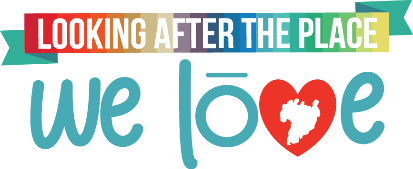 Current Conditions: District Venues ManagerJune 2023Current Conditions: District Venues ManagerJune 2023GroupOperations & DeliverySupervisorEvents & Venues ManagerReporting Staff3Term If accepted by the Appointee, as per Taupo District Council’s Officer’s Collective Employment Agreement 2021/2022 / or an Individual Employment AgreementPermanentDays/Hours of WorkFull Time – 40 hours per week, generally between the hours of 6am and 11pm, Monday to Sunday. Additional hours as required.RemunerationSalary circa $114,871 depending on qualifications, knowledge, and experience of the successful applicant.Annual LeaveFour weeks paid leave on the completion of twelve months service in addition to statutory holidays (or 8% gross taxable income)Three days special leave between Christmas and New Year.5 weeks annual leave (inclusive of special leave) accrues after three years’ service5.6 weeks annual leave (inclusive of special leave) accrues after five years’ serviceSick LeaveAs per TDC’s Sick Leave policyOther ConditionsNegotiable upon appointment.